Итоги проведения Фестиваля краеведческого ориентирования памятиЕвгения Петровича Балагурова: «Рыбинск – город трудовой доблести»15, 20 и 21 апреля учащиеся образовательных организаций Рыбинска принимали участие в Фестивале краеведческого ориентирования памяти Евгения Петровича Балагурова: «Рыбинск – город трудовой доблести». В краеведческом мероприятии, посвященном присвоению Рыбинску почётного звания «Город трудовой доблести», приняли активное участие 320 школьников. Внимание к славному прошлому и трудовым подвигам жителей родного города проявили представители СОШ № 1 с углубленным изучением английского языка, лицея № 2, СОШ № 4, СОШ № 6 имени  Л. И. Ошанина, СОШ № 10, СОШ № 12 имени П.Ф. Дерунова, СОШ № 17 имени А. А. Герасимова, СОШ № 20 имени П. И. Батова, СОШ № 23 имени С. И. Грудинского, ООШ № 15 имени  Н. И. Дементьева, , СОШ № 26, СОШ № 27, СОШ № 32 имени академика А. А. Ухтомского, СОШ № 44, ЧОУ «Рыбинская православная гимназия имени преподобного Серафима Вырицкого».Команды 5 – 6 классов, 7 – 8 классов и 9 – 11 классов выполняли задания, объединенные темой самоотверженного труда рыбинцев в годы Великой Отечественной войны. Участники команд прошли по маршруту, отметили объекты, связанные с трудовыми и боевыми подвигами наших земляков, выполнили интересные задания, определили здания и памятники по представленным фрагментам. Участие в Фестивале краеведческого ориентирования памяти Евгения Петровича Балагурова: «Рыбинск – город трудовой доблести» помогло школьникам почувствовать атмосферу трудовых будней и понять единый идейный порыв горожан, которые трудились на предприятиях и всеми силами стремились приблизить день Великой Победы.Выражаем благодарность командам участников и  педагогам, подготовившим школьников к участию в столь значимом краеведческом мероприятии!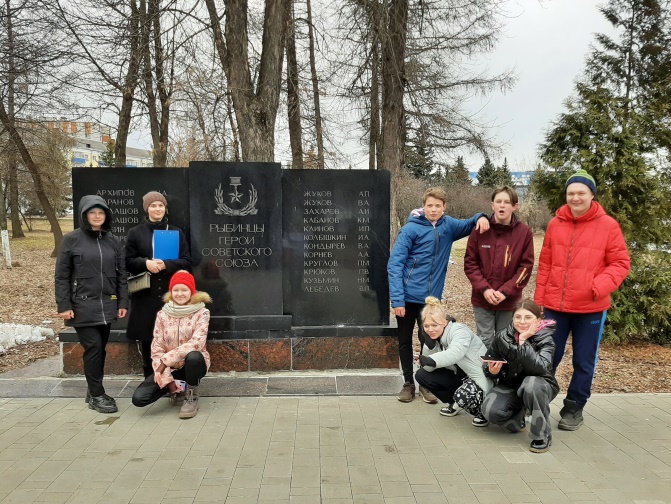 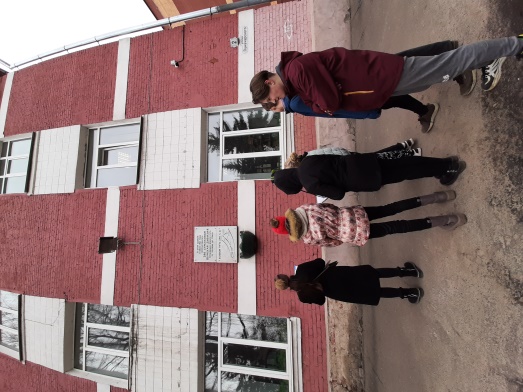 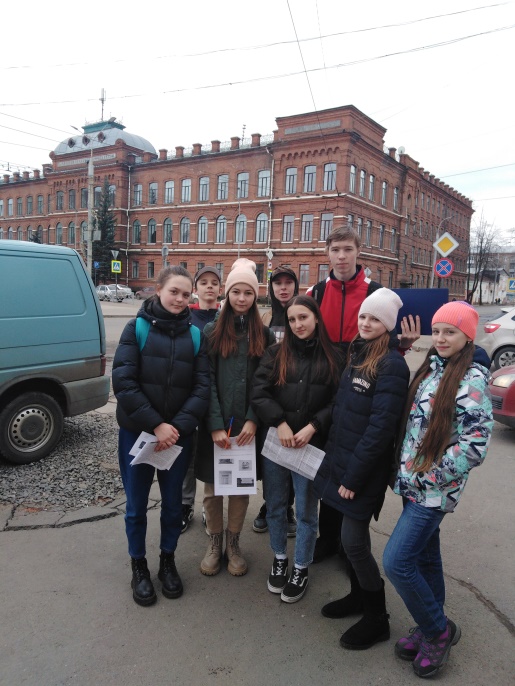 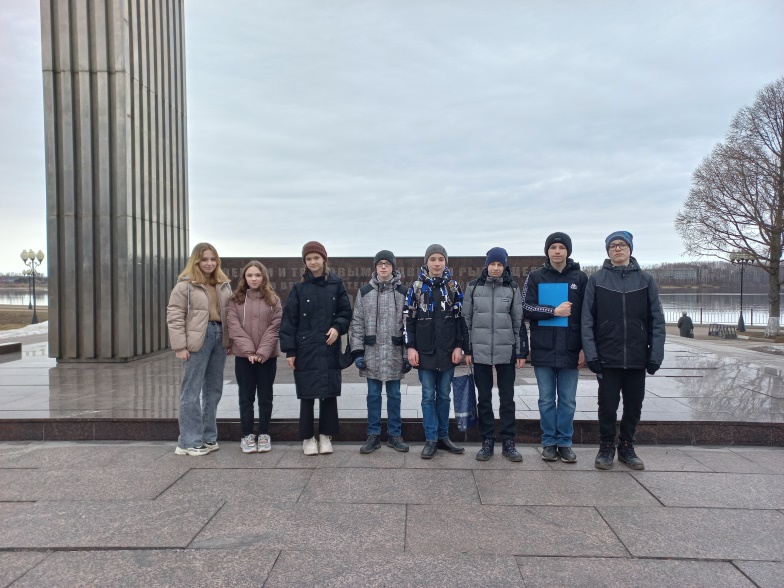 